5. třída – Distanční výuka 9. 4. 2021Český jazykZápis do školního sešituRozkazovací způsob (nadpis)				9. dubna (datum)- slovesné tvary vyjadřují rozkaz, zákaz, prosbu (zapiš, nevyrušujme, přineste si)- tvary vyjadřují osobu, číslo, nevyjadřují čas- tvoří se: v 2. os., č.j. (zapiš, vezmi, dej)                     v 1. os., č.mn. (zapišme, vezměme, dejme)                  v 2. os., č. mn. (zapište, vezměte, dejte)Slovesný způsob - procvičováníhttps://www.umimecesky.cz/rozrazovacka-slovesa-zpusob-2-uroven/988PS 12/1a,b, 2 – V textu podtrhni vlnovkou slovesné tvary JEN v rozkazovacím způsobu. Slova podřazená: př. jablko, hruška, třešně, jahoda. Slovo nadřazené: ovoce. GeometrieUč 124 nebo 133 – Přečti si hnědý rámeček o obvodu geometrického obrazce. Uč 124 nebo 133/1, 2 – ústně. Online hodina. Zápis do sešituObvody geometrických útvarů (nadpis)                  9. 4. (datum)- určíme součtem délek jednotlivých stranUč 124/3a – Překresli geometrické útvary do sešitu. Vypočítej jejich obvody. Online hodina.Př. geometrický útvar č. 1 má obvod - o = 13 cm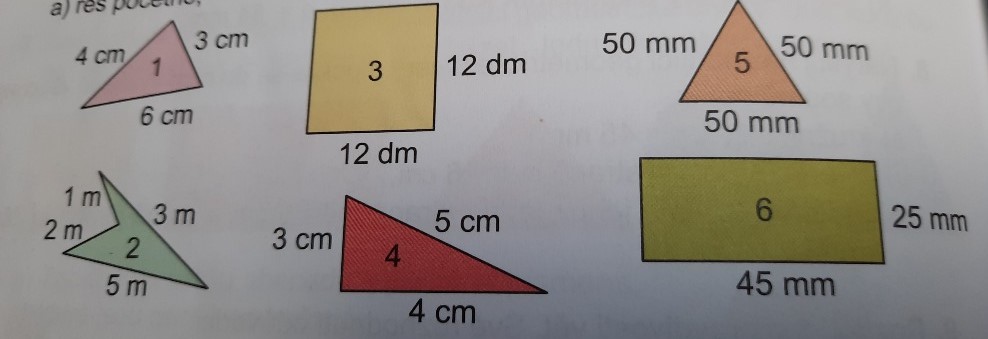 Uč 124 nebo 133/5 – ústně. Online hodina.PS 45/1 Online hodina. PS 45 – Vypočítej příklady z pravého sloupce.PřírodovědaPracovní list – Oběhová soustava, Vylučovací soustava – Vypracuj. Online hodina. 